!Repaso del pasado!These are the pages that you will need to have in your Grammar Booklet and will be included on the unit test.  Even though you have already learned some of these in Spanish II and III, you are going to see if you need to review them again!  Some are brand new but we’ll see how we are doing so far with these new ones.  When reading, writing, listening and speaking, I will expect that you know and use this information. Other useful Practice on Bowdoin.edu site: please mark   if you know it and  X if you don’t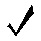 ____Hace with time expressions	    ____comparisons		  ____pero vs sino ____passive voice with ser and se 			____use of reflexive for “becoming”www.studyspanish.comhttp://www.bowdoin.edu/~eyepes/newgr/ats/index.htmlhttp://hispanicexplorer.tripod.com/ap_spanish_subjunctive_page.htmlhttp://hispanicexplorer.tripod.com/ap_spanish_subjunctive_page.htmlGrammarGrade on Pre QuizDateWhat do I need to remember?Grade on Post QuizDatePretéritoImperfectoPretérito vs ImperfectoEl pasado de progresivoPretérito anteriorPluscuamperfecto de indicativoImperfect de subjunctivoPluscuamperfecto de subjuntivoPresente perfecto de subjuntivoSequencing of tenses with WEIRDO clausesPractice w/ Adverbial Clauses (sequencing)